在医保经办机构申报：在定点医疗机构直接结算：个人网办流程：接收提交的材料（即时）做出受理决定(1个工作日)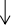 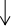 审核(10个工作日)待遇拨付(4个工作日)结果反馈（即时）生育备案（即时）结算(即时)结果反馈（即时）